Уважаемый Александр Аркадьевич!Администрация муниципального района «Перемышльский район» представляет информацию об обращениях граждан, поступивших в 2022 году.Приложение: на 5 листах в 1 экз.Токмакова Ираида Алексеевна(48441) 3-12-97Приложение 1Информацияоб обращениях граждан, поступивших в администрацию муниципального района «Перемышльский район» в 2022 году          За отчетный период в администрацию района поступило 358 обращения граждан, на 45 обращений меньше, чем в 2021 году (403).           Из числа поступивших в 2022 году обращений	 (358) в письменной и устной формах поступило 114 обращений, по каналам электронной почты поступило 244 обращения (68,2%), что на 82 обращения больше, чем в 2021 году. Остается востребованной среди граждан возможность направить обращение через интернет-приемную портала органов власти Калужской области.        Общее количество коллективных обращений граждан (21) уменьшилось на 34,4% по сравнению с аналогичным периодом прошлого года(32).повторных – 59 обращений, в 2021 году- 56;с выездом на место рассмотрено 10 обращений.     Через вышестоящие организации поступило 177 обращений, в том числе из Администрации Губернатора Калужской области – 125.     На основании предоставленных показателей за 2022 год следует отметить, что тематическая структура обращений граждан в целом остается традиционной, значительных изменений не отмечено. Самыми актуальными вопросами являются вопросы по строительству и ремонту дорог – 58 обращение, что составляет 16,2% от общего числа обращений (2021 год- 93), вопросы газификации – 28 (7,8%), вопросы водоснабжения и водоотведения – 21 (5,9%), вопросы земельных правоотношений – 21(5,9%),  вопросы благоустройства – 20 (5,6%).        Анализ почты свидетельствует о том, что по-прежнему значительная часть обращений, поступивших из вышестоящих организаций, содержала вопросы, решение которых находится в компетенции органов местного самоуправления. Однако многие заявители предпочитают сразу обращаться в вышестоящие органы, предполагая, что у них больше возможностей решить свои вопросы положительно таким образом.      Одной из форм работы с обращениями является личный прием граждан, что позволяет более эффективно и оперативно откликаться на нужды заявителей. Информация о днях и времени приема граждан Главой администрации и его заместителями размещена на официальном сайте муниципального района «Перемышльский район», на информационном стенде администрации муниципального района, в районной газете «Наша жизнь».     В течение 2022 года в администрации муниципального района «Перемышльский район» Главой администрации и его заместителями на личном приеме было принято 85 граждан. Главной темой обращений являлись просьбы заявителей по ремонту и строительству дорог, по газификации домовладений, по водоснабжению и водоотведению, по землеустройству, по вопросам архитектуры и градостроительства  и т.д.     В почтовые ящики «Для писем Губернатору Калужской области» в 2022 году писем и обращений не поступило.     Необходимо отметить, что все поступившие обращения рассматривались в соответствии с Федеральным законом от 02.05.2006 № 59-ФЗ «О порядке рассмотрения обращений граждан Российской Федерации», находились под непосредственным контролем Главы Администрации МР «Перемышльский район», рассматривались ответственными работниками в установленные законом сроки, при необходимости с выездом на место. По 242 обращениям найдены положительные решения. 10 обращений взяты на контроль. Гражданам, проблемы которых не могли быть решены по объективным причинам, направлены разъяснения.      Администрация муниципального района контролирует наличие в ответах на обращение объективной оценки содержащихся фактов, исчерпывающей информации, а также правовые обоснования принятых решений по вопросам, содержащихся в обращении. Особое внимание уделяется мотивированному объяснению невозможности решить возникшую проблему и разъяснению заявителям путей решения этих проблем. Постоянно актуализируется информация на сайте ССТУ.РФ.Приложение № 2 к распоряжению Губернатора Калужской областиот 30.07.2021 №   100-р*//Информация о рассмотрении обращений граждан за  2022 годв муниципальном районе  «Перемышльский район»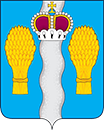 Начальнику управления по работе с обращениями граждан, их объединений и делопроизводству Администрации Губернатора Калужской областиА.А. ЛысенковуГлава администрациимуниципального района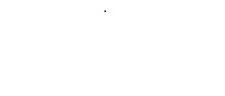 Н.В. БадееваКоличество обращений за отчетный периодКоличество обращений за соответствующий период прошлого годаТематика обращенийТематика обращенийТематика обращенийТематика обращенийТематика обращенийТематика обращенийТематика обращенийТематика обращенийТематика обращенийТематика обращенийТематика обращенийТематика обращенийТематика обращенийТематика обращенийТематика обращенийТематика обращенийТематика обращенийКоличество обращений за отчетный периодКоличество обращений за соответствующий период прошлого годаСоцобеспечениеОбразованиеЖКХТКОГазификацияВодоснабжениеСтроительство и ремонт дорогЗемельные вопросыАрхитектура и градостроительстваОчистные сооруженияЭлектроснабжение Охрана окружающей средыОтлов собакБлагоустройствопо межрайонному маршруту автобусаДругие вопросыВсего поступило обращенийВсего поступило обращенийВсего поступило обращений3584036136228215821484115205146в том числе заявленийв том числе заявленийв том числе заявлений26932748615345134635173137в том числе жалобв том числе жалобв том числе жалоб897625213181382165329в том числе предложенийв том числе предложенийв том числе предложенийИз них:Из них:Из них:Из них:Из них:Из них:Из них:Из них:Из них:Из них:Из них:Из них:Из них:Из них:Из них:Из них:Из них:Из них:Из них:Из них:Из них:Из них:поступило коллективных обращенийпоступило коллективных обращенийпоступило коллективных обращений213211211114поступило повторных обращенийпоступило повторных обращенийпоступило повторных обращений5956113491523227поступило обращений из Администрации Губернатора Калужской областипоступило обращений из Администрации Губернатора Калужской областипоступило обращений из Администрации Губернатора Калужской области12513046313636226123437поступило обращений в электронной формепоступило обращений в электронной формепоступило обращений в электронной форме2441625652201755871018413380взято на контрольвзято на контрольвзято на контроль10112512рассмотрено с выездом на месторассмотрено с выездом на месторассмотрено с выездом на место101913213рассмотрено совместно с органами местного самоуправления, иными государственными органами Калужской областирассмотрено совместно с органами местного самоуправления, иными государственными органами Калужской областирассмотрено совместно с органами местного самоуправления, иными государственными органами Калужской области2044123211235рассмотрено обращений с нарушением срокарассмотрено обращений с нарушением срокарассмотрено обращений с нарушением срока00обращения, по которым продлен срок рассмотренияобращения, по которым продлен срок рассмотренияобращения, по которым продлен срок рассмотрения00обращения, по результатам рассмотрения которых виновные в нарушении прав граждан наказаныобращения, по результатам рассмотрения которых виновные в нарушении прав граждан наказаныобращения, по результатам рассмотрения которых виновные в нарушении прав граждан наказаны00находятся на рассмотрении на 1 число месяца, следующего за отчетным периодомнаходятся на рассмотрении на 1 число месяца, следующего за отчетным периодомнаходятся на рассмотрении на 1 число месяца, следующего за отчетным периодом11182111114Результативность по рассмотренным обращениямРезультативность по рассмотренным обращениямподдержано²24228242321720331112395181111Результативность по рассмотренным обращениямРезультативность по рассмотренным обращениямв том числе меры приняты³18319741122162169516199Результативность по рассмотренным обращениямРезультативность по рассмотренным обращениямразъяснено 4991212113111231036124418Результативность по рассмотренным обращениямРезультативность по рассмотренным обращениямне поддержано 56124принято граждан на личном приемепринято граждан на личном приемепринято граждан на личном приеме845812813164122530принято граждан на выездных личных приемахпринято граждан на выездных личных приемахпринято граждан на выездных личных приемах47272138152412Результативность по рассмотренным обращениям в ходе личного приема (включая выездные личные приемы)поддержано²поддержано²92502122019222339Результативность по рассмотренным обращениям в ходе личного приема (включая выездные личные приемы)в том числе меры приняты³в том числе меры приняты³6827211842338Результативность по рассмотренным обращениям в ходе личного приема (включая выездные личные приемы)разъяснено 4разъяснено 4393512911241423Результативность по рассмотренным обращениям в ходе личного приема (включая выездные личные приемы)не поддержано 5не поддержано 500Обращения, повлекшие за собой принятие (изменение) нормативных правовых актовОбращения, повлекшие за собой принятие (изменение) нормативных правовых актовОбращения, повлекшие за собой принятие (изменение) нормативных правовых актов00